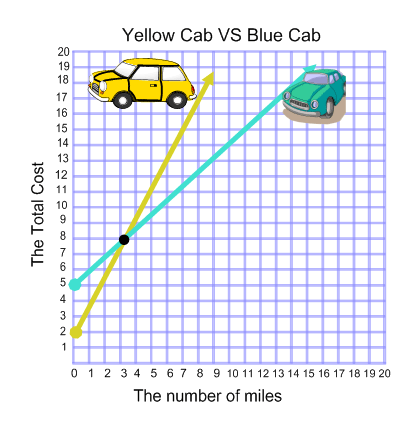 Systems Graph analysis basics.What is the solution?  The answer is the point where the lines cross.  Answer (3,8)What does the solution mean?  The answer is an explanation of the previous ordered pair, Answer,   After 3 miles both cabs will charge $8 dollars.